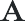 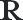 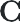 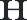 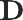 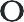 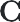 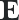 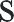 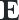 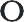 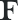 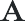 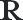 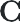 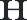 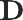 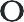 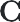 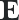 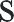 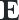 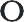 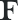 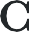 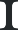 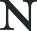 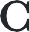 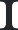 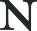 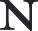 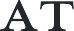 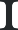 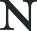 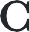 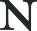 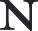 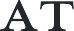 Office of Financial Services		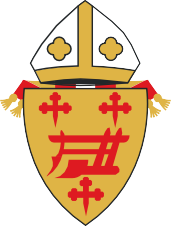 Plan Year 2024-2025(AoC) Employee Name:                       (AoC) Employee Work Location:  Spouse’s Name: Spouse’s Employer:  Spouse’s Employer Street Address: Spouse’s Employer City, State Zip: To:  Company Representative  The Archdiocese of Cincinnati sponsors a non-ERISA group health plan that maintains grandfather status under the ACA.  Our employees are offered single coverage with a low employee premium charge.  Family coverage is available to include the spouse and/or children, but with a surcharge if the dependents have other group health plan coverage available to them.  This surcharge can be waived if it is determined the spouse is not eligible for other group health plan coverage.  Please complete the following:    Does your company offer any of the following types of group health plans:  Medical coverage, including an HMO, PPO, network only or high-deductible health plan (with or without HSA)  Health Reimbursement Arrangement (HRA)  Medical Reimbursement Arrangement (MERP)  Multiple Employer Welfare Association plan (MEWA)  Other:   Not Offered     Is your employee listed above (Spouse’s Name) benefit eligible with your company?   Yes:        No:      If your company provides a plan but your employee listed above is not benefit eligible, please provide the reason:Company Representative’s Name: _______________________________________________________________________________________________Company Representative’s Phone: _______________________________________________________________________________________________ Company Representative’s Email: ________________________________________________________________________________________________Company Representative’s Signature: __________________________________________________________ Date: ___________________________Thank you for your assistance in this matter.   Please reach out if you have any questions.Sincerely,Bill Maly, CPCU, AIC			Jeannine Frank				Gregg MarinoDirector of Benefits			Assistant Director of Benefits		Administrative Analyst513.263.3354   bmaly@catholicaoc.org 	513.263.3358   jfrank@catholicaoc.org	513.263.6678  gmarino@catholicaoc.orgSubmit completed letter prior to June 1, 2024 via email to finance@catholicaoc.org .RADIATE CHRIST Pastoral Center	|	100 East Eighth Street	|	Cincinnati, Ohio 45202	|	www.CatholicAOC.org